Sunday Sermon Questions		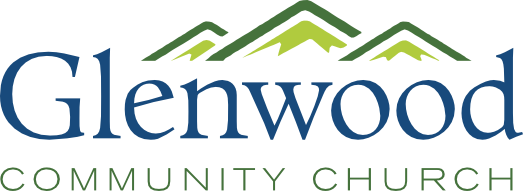 Title: The Shadow of VictoryJanuary 21, 2018____________________________________________________________________________________________________________Scripture Reading: 1 Kings 19 Can you think of any times where you have seen the hand of God in your life in a powerful way? What stands out to you the most from this week’s sermon? Why?What happened in 1 Kings 18 that sets up the events of 1 Kings 19? [You may want to read 1 Kings 18 as a reminder].Read through 1 Kings 19. What stands out to you about this story in light of what happened in chapter 18?What has happened to Elijah’s trust in God? Why do you think he is feeling and acting like this after such a great victory?Spend some time considering how much you really trust God no matter what the circumstances may be.What can we learn from this story about how we can grow in our trust for him?What can we learn about how to handle the ups and downs of life in a way that exhibits a consistent and deep trust in God?How can we help each other to grow in this area?